PER RIPARTIRE - CAMBIAVENTO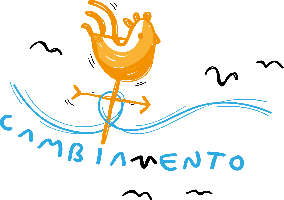 Cari animatori,ben ritrovati!Siamo all’inizio di un anno pastorale inedito, che ci provoca e ci invita a trovare insieme nuovi modi per camminare insieme ai nostri ragazzi. Quest’estate, in occasione delle attività estive, abbiamo lanciato la sfida della creatività. Questa sfida continua, e la vogliamo portare avanti insieme! Questo tempo ci invita con forza a procedere per piccoli passi, a stare nell’incertezza, a gustare e ringraziare per ogni piccola cosa che riusciamo a realizzare. Con una certezza: non siamo soli! Cogliamo l’opportunità che questo anno ci offre per trovare nuove modalità di stare in gruppo, confermare le priorità, costruire insieme. Vi segnaliamo alcune attenzioni che possiamo considerare attenzioni di base, trasversali, da mantenere: È vero, qualcuno non si mai perso di vista, ma qualcuno sì… ora è importante riallacciare i legami e crearne di nuovi. Il primo passo è incontrarsi, nelle modalità consentite, invitando anche i nuovi di prima superiore. E se abbiamo perso qualcuno, staniamolo! Prendiamoci a cuore le relazioni.Insieme siamo più forti, insieme non ci sentiamo soli davanti a tutte queste novità, che destabilizzano ognuno di noi. Diamo spazio alle emozioni, ai racconti, facciamo memoria di quanto trascorso e parliamo di quanto viviamo ogni giorno: la paura, l’incertezza, le scoperte, le sorprese… condividiamo. Tutto ciò che si porta insieme è più leggero. Quindi, nel gruppo, diamo spazio al racconto, alla condivisione, alle emozioni: facciamole affiorare.Lo sperimentiamo quotidianamente: le regole che dobbiamo seguire (distanziamento, mascherine, igienizzazione, …) sono faticose, e non ne possiamo più! Eppure questo ci è richiesto, per la nostra salute e la salute degli altri. Eh, lo sappiamo, non tutti le seguono, e questo ci rende tutto più faticoso… Ma per prima cosa siamo cittadini! Seguiamo le regole e non stanchiamoci di ricordarci a cosa servono: sono per pima cosa un’attenzione alla salute di tutti, soprattutto dei più fragili. “Tutti proteggono tutti”. Vale anche se ora siamo stanchi. Cogliamo l’occasione per sperimentare che l’attenzione al prossimo può anche costare fatica… Dal nostro sforzo dipendono la libertà e il benessere degli altri (oltre che i nostri). Dedichiamo ai ragazzi quello spazio della relazione ben teso a captare ciò che stanno vivendo, e accorgerci se c’è qualche fatica di troppo… creiamo alleanze con le famiglie. La firma del patto di corresponsabilità è l’occasione per comunicare ai genitori che desideriamo camminare insieme, perché condividiamo il loro tesoro prezioso, i loro figli! Quest’anno c’è richiesto uno sforzo in più nell’accompagnamento, uno sguardo più attento, e probabilmente anche un po’ di pazienza di più. E il servizio? Cosa ci sta dicendo questo tempo? Quest’anno non possiamo proporre settimane comunitarie, servizio nelle Rsa e negli ospedali,…. e le Mani in pasta? Chissà…Il lockdown ci ha fatto ri-scoprire i bisogni di chi ci vive e abita con noi o vicino a noi. E allora, piccoli passi di servizio! I più anziani e i più fragili sono maggiormente esposti al contagio, e sono coloro che hanno subito e stanno subendo maggiormente la solitudine. Partiamo dal nostro paese, dal nostro quartiere, ma anche dalla nostra famiglia. Una telefonata, una spesa, un aiuto compiti per chi è in difficoltà… o ancora, approfittiamone per ascoltare la testimonianza di chi ha fatto della vita un servizio all’altro, di quei “santi della porta accanto” che con i loro gesti quotidiani incarnano la gratuità, l’attenzione all’altro, la disponibilità. Ce ne sono tanti, e durante questi mesi li abbiamo visti in azione, silenziosi e operosi. Anche questa è bellezza, ascoltiamola. In concreto, possiamo offrirvi queste possibilità, sapendo che in questi mesi ogni proposta va adeguata di settimana in settimana:La Giornata adolescenti: un’occasione per ritrovarsi e per iniziare il cammino di quest’anno: il 17 ottobre, “Cambiavento!” per ritrovarsi con allegria e partire col piede giusto…Alcune schede e suggerimenti per gli incontri, a partire dai brani dei Passi di Vangelo mensili col vescovo Lauro.Ogni scheda rilancia ad alcune attività, che potrete costruire voi. Noi vi offriamo alcuni spunti e la disponibilità di confrontarci per fornirvi altro materiale… a voi il compito di incontrarvi e scegliere cosa fare nel concreto delle vostre realtà. Quest’anno più che mai è importante costruire le iniziative a partire dallo stato del gruppo! Seguiteci… Nel corso dell’anno vi offriremo alcune occasioni di confronto e approfondimento, per stare in questo tempo e pensare ai nostri adolescenti. Buon cammino!Indice schedeCambiavento (Mt 14,22-33)Posso esser stra-ordinario (Mt 1,18-25)Beati voi (Mt 5,1-12)Questione di sguardi (Mt 6,1-8.16-18)Special guest (Mt 11,25-30)Non lasciamoli soli – Scheda servizio…. E altre ancora! Work in progress